Державний професійно-навчальний заклад «Регіональний центр професійної освіти ресторанно-готельного, комунального господарства, торгівлі та дизайну м. Харкова»Загальний опис професіїПерукар ( Перукар-модельєр)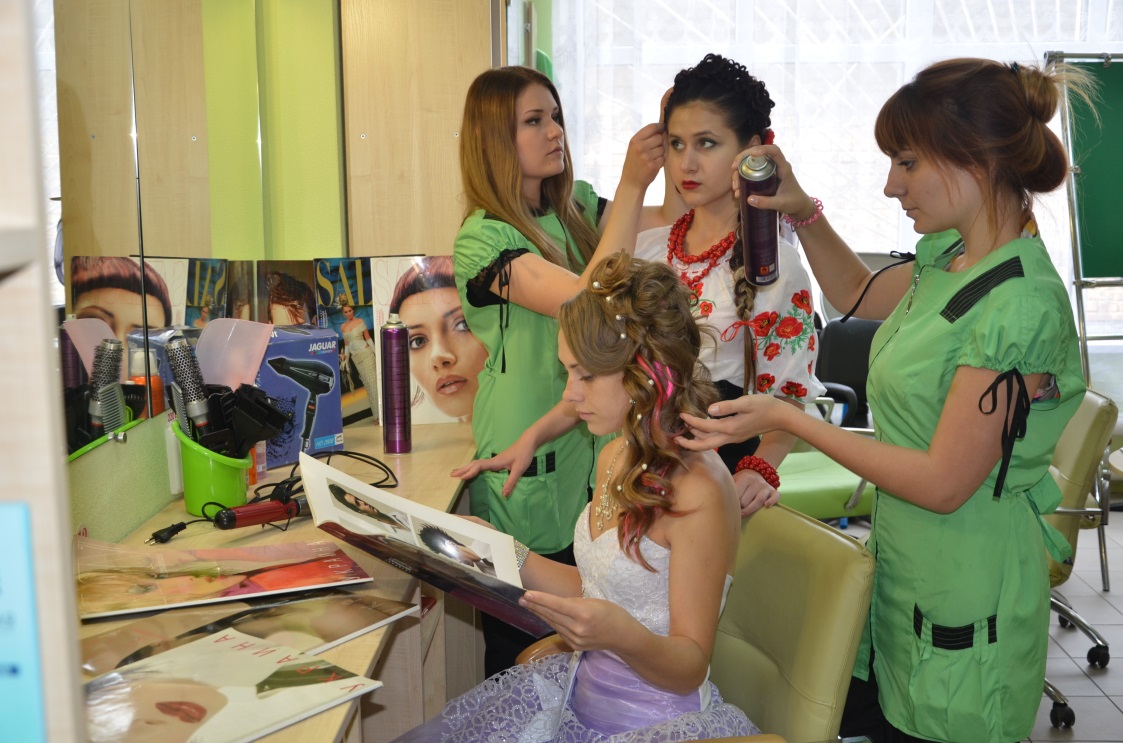 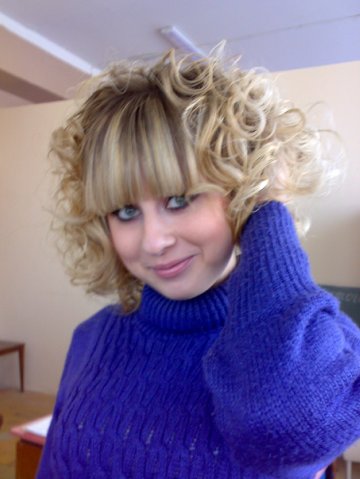 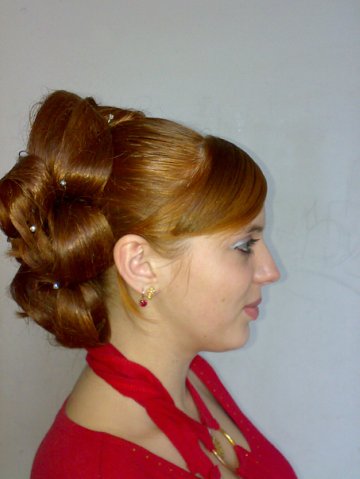 Кваліфікація: перукар Кваліфікаційні вимоги:Повинен знати: будову та властивості шкіри, волосся людини; основи санітарії та гігієни; склад та властивості матеріалів та парфумерно-косметичних засобів для виконання різних видів перукарських робіт; основи професійної етики; технологічну послідовність виконання основних видів перукарських робіт, замалювати їх схеми; правила протипожежного захисту, охорони праці; інформаційні технології; основи галузевої економіки та правових знань.Повинен уміти: виконувати послуги з миття голови; прості, класичні чоловічі, жіночі та дитячі стрижки. Виконувати укладання волосся феном за класичною технологією, гарячу завивку волосся горизонтальними локонами, прості зачіски із застосуванням бігуді. Виконувати послуги з хімічної завивки волосся із застосуванням звичайних коклюшок за класичною технологією. Фарбувати волосся тон у тон барвниками різних груп, зафарбовувати сивину, знебарвлювати волосся.Загальнопрофесійні вимоги:Повинен:а) раціонально та ефективно організовувати працю на робочому місці;б) додержуватися норм технологічного процесу;в) не допускати браку в роботі;г) знати й виконувати вимоги нормативних актів про охорону праці й навколишнього середовища, додержуватись норм, методів і прийомів безпечного ведення робіт;д) використовувати в разі необхідності засоби попередження і усунення природних і непередбачених негативних явищ (пожежі, аварії, повені тощо.)Вимоги до освітнього рівня осіб, які навчатимуться в системі професійно-технічної освіти:Повна або неповна базова середня освіта без вимог до стажу роботи.Сфера професійного використання випускника:Побутове обслуговування населення.Перукарська справа.Специфічні вимоги:Вік: по закінченню терміну навчання не менше 16 років.Стать: жіноча, чоловіча.Медичні обмеження.Кваліфікація: Перукар 1 класу Кваліфікаційні вимоги:Повинен знати: будову та властивості шкіри волосся людини; основи санітарії та гігієни; основи професійної етики; склад та властивості матеріалів та парфумерно-косметичних засобів для виконання різних видів перукарських робіт; основи моделювання та композиції, технологію виготовлення пастижерних виробів та доповнень; напрямки розвитку світової моди в галузі перукарського мистецтва та декоративної косметики; норми та правила санітарії, гігієни, охорони праці, протипожежного захисту; інформаційні технології; основи галузевої економіки; основи трудового законодавства.Повинен уміти: виконувати послуги з миття та масажу голови, прості та класичні, базові та сучасні, чоловічі, жіночі та дитячі модельні стрижки із застосуванням прогресивних методів та технологічних прийомів з урахуванням індивідуальних особливостей людини; виконувати укладання волосся феном способом "бомбаж", "брашинг" та пальцями рук, гарячу завивку волосся локонами різних видів та хвилями із застосуванням прогресивних інструментів та способів, прості модельні зачіски із використанням різних типів бігуді та з урахуванням індивідуальних особливостей людини. Виготовляти пастижерні вироби та доповнення. Виконувати послуги із холодного укладання волосся хвилями, хімічної завивки волосся різними способами із застосуванням як класичних, так і прогресивних технологій. Фарбувати волосся фарбниками різних груп, зафарбовувати сивину, знебарвлювати волосся, здійснювати часткове фарбування волосся, володіти сучасними способами фарбування, колорування. Виконувати модельні зачіски різних типів із довгого волосся.Загальнопрофесійні вимоги:Повинен:а) раціонально та ефективно організовувати працю на робочому місці;б) додержуватися норм технологічного процесу;в) не допускати браку в роботі;г) знати й виконувати вимоги нормативних актів про охорону праці й навколишнього середовища, додержуватись норм, методів і прийомів безпечного ведення робіт;д) використовувати в разі необхідності засоби попередження і усунення природних і непередбачених негативних явищ (пожежі, аварії, повені тощо.)Вимоги до освітнього рівня осіб, які навчатимуться в системі професійно-технічної освіти:Професійно-технічна освіта за професією перукар (перукар-модельєр) з кваліфікацією перукар 2 класу за умови продовження навчання в професійно-технічному навчальному закладі другого та третього атестаційного рівнів без вимог до стажу роботи або підвищення кваліфікації та стаж роботи за кваліфікацією перукаря 2 класу не менше 3-х років.Сфера професійного використання випускника:Побутове обслуговування населення. Перукарська справа.Специфічні вимоги:Вік: не менше 16 років.Стать: жіноча, чоловіча.Медичні обмеження.Кваліфікація: Перукар 2 класу Кваліфікаційні вимоги:Повинен знати: будову та властивості шкіри і волосся людини; основи санітарії та гігієни; склад та властивості матеріалів та парфумерно-косметичних засобів для виконання різних видів перукарських робіт; основи професійної етики; технологічну послідовність простих зачісок з довгого волосся, замалювати їх схеми; норми та правила санітарії, гігієни, охорони праці, протипожежного захисту; інформаційні технології; основи галузевої економіки та правових знань.Повинен уміти: виконувати послуги з миття голови, прості, класичні та базові модельні чоловічі, жіночі та дитячі стрижки; виконувати укладання волосся феном способом "бомбаж", "брашинг", гарячу завивку волосся локонами різних видів, прості та базові модельні зачіски із застосуванням бігуді. Виконувати послуги з хімічної завивки волосся із застосуванням звичайних та спіральних коклюшок. Фарбувати волосся барвниками різних груп, зафарбовувати сивину, знебарвлювати волосся, здійснювати часткове фарбування волосся сучасними способами. Виконувати зачіски концентрованого типу з довгого волосся.Загальнопрофесійні вимоги:Повинен:а) раціонально та ефективно організовувати працю на робочому місці;б) додержуватися норм технологічного процесу;в) не допускати браку в роботі;г) знати й виконувати вимоги нормативних актів про охорону праці й навколишнього середовища, додержуватись норм, методів і прийомів безпечного ведення робіт;д) використовувати в разі необхідності засоби попередження і усунення природних і непередбачених негативних явищ (пожежі, аварії, повені тощо.)Вимоги до освітнього рівня осіб, які навчатимуться в системі професійно-технічної освіти:Професійно-технічна освіта за професією перукар (перукар-модельєр) з кваліфікацією перукар за умови продовження навчання в професійно-технічному навчальному закладі другого та третього атестаційних рівнів без вимог до стажу роботи або підвищення кваліфікації та стаж роботи за кваліфікацією перукар не менше 1 року.Сфера професійного використання випускника:Побутове обслуговування населення. Перукарська справа.Специфічні вимоги:Вік: не менше 16 років.Стать: жіноча, чоловіча.Медичні обмеження.Кваліфікація: Перукар-модельєр Кваліфікаційні вимоги:Повинен знати: будову та властивості шкіри волосся людини; основи санітарії та гігієни; склад та властивості матеріалів та парфумерно-косметичних засобів для виконання різних видів перукарських робіт; технологію виготовлення складних пастижерних прикрас; моделювання та композиції, технологію виготовлення пастижерних виробів та доповнень; напрямки розвитку світової моди в галузі перукарського мистецтва та декоративної косметики; основи макіяжу; корекцію обличчя засобами декоративної косметики; основи кольорознавства; історію розвитку зачіски; норми та правила санітарії, гігієни, охорони праці, пожежного захисту; інформаційні технології, основи галузевої економіки, трудового законодавства.Повинен уміти: виконувати послуги з миття та масажу голови, моделювати класичні, сучасні та перспективні чоловічі, жіночі та дитячі стрижки із застосуванням прогресивних методів та технологічних прийомів з урахуванням індивідуальних особливостей людини; персоніфікацію та розроблення нових моделей стрижок. Виконувати укладання волосся феном способом "бомбаж", "брашинг" та пальцями рук, а також створювати комбіновану укладку феном. Виконувати послуги з гарячої завивки волосся локонами різних видів та хвилями, гарячої завивки із застосуванням прогресивних інструментів та способів з урахуванням індивідуальних особливостей людини та діагностики волосся. Розробляти та моделювати зачіски із використанням різних типів бігуді з урахуванням індивідуальних особливостей людини, зачісок із застосуванням різних способів укладки та пастижерних доповнень. Моделювати та виготовляти пастижерні вироби, доповнення та складні прикраси. Виконувати послуги із холодного укладання волосся хвилями, хімічної завивки волосся різними способами із застосуванням як класичних так і прогресивних технологій. Фарбувати всі види волосся барвниками різних груп, зафарбовувати сивину, знебарвлювати волосся, здійснювати часткове фарбування волосся, володіти сучасними способами фарбування, колорування. Розробляти та креативно фарбувати волосся. Виконувати модельні зачіски різних типів з довгого волосся з урахуванням призначення та індивідуальних особливостей людини. Виконувати конкурсні зачіски (жіночі та чоловічі) та бути учасником змагань з перукарського мистецтва. Надавати консультації перукарям з виконання різних видів перукарських робіт.Загальнопрофесійні вимоги:Повинен:а) раціонально та ефективно організовувати працю на робочому місці;б) додержуватися норм технологічного процесу;в) не допускати браку в роботі;г) знати й виконувати вимоги нормативних актів про охорону праці й навколишнього середовища, додержуватись норм, методів і прийомів безпечного ведення робіт;д) використовувати в разі необхідності засоби попередження і усунення природних і непередбачених негативних явищ (пожежі, аварії, повені тощо.)Вимоги до освітнього рівня осіб, які навчатимуться в системі професійно-технічної освіти:Професійно-технічна освіта за професією перукар (перукар-модельєр) з кваліфікації перукар 1 класу за умови продовження навчання в професійно-технічному навчальному закладі третього атестаційного рівня без вимог до стажу роботи, або підвищення кваліфікації та стаж роботи за кваліфікацією перукаря 1 класу не менше 5 років. Кваліфікація перукар-модельєр підтверджується кожні 5 років.Сфера професійного використання випускника: Побутове обслуговування населення. Перукарська справа.Специфічні вимоги:Вік: без обмежень.Стать: жіноча, чоловіча.Медичні обмеження.